Federazione Italiana Giuoco Calcio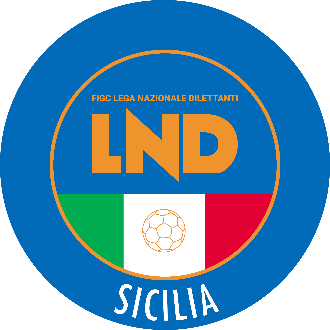 Lega Nazionale DilettantiCOMITATO REGIONALE SICILIAVia Orazio Siino s.n.c., 90010 FICARAZZI - PACENTRALINO: 091.680.84.02FAX: 091.680.84.98Indirizzo Internet: sicilia.lnd.ite-mail:crlnd.sicilia01@figc.itStagione Sportiva 2021/2022Comunicato Ufficiale n° 76 bis del 24 settembre 2021IL VICE PRESIDENTE L.N.D. SANTINO LO PRESTI, IL PRESIDENTE SANDRO MORGANA, IL CONSIGLIO REGIONALE, IL COLLEGIO DEI REVISORI DEI CONTI, GLI ORGANI DI GIUSTIZIA SPORTIVA, GLI UFFICI CALCIO A CINQUE E CALCIO FEMMINILE, LE DELEGAZIONI PROVINCIALI E DISTRETTUALE, GLI IMPIEGATI E I COLLABORATORI TUTTI, SI ASSOCIANO AL DOLORE DEL SIGNOR FRANCESCO PAOLO CINQUEMANI – RESPONSABILE DELL’UFFICIO SEGRETERIA DEL C.R. SICILIA - PER LA SCOMPARSA DELLA CARA MAMMA  SIG.RA  MARIA GIOVANNA PENNISI1.  COMUNICAZIONI DEL COMITATO REGIONALE REVISIONE DELLE OMOLOGAZIONI  DEGLI IMPIANTIOGGETTO: Proroga omologazioni campi in erba naturale, terra battuta e campi di calcio a 5In aderenza alle decisioni del Consiglio direttivo della LND nel corso della riunione del 30.08.2021, viene concessa la proroga della omologazione dei campi di cui all’oggetto attualmente scaduti o in scadenza fino al 31.12.2021, a condizione che lo stato degli impianti garantisca la tutela dell’incolumità e della sicurezza dei soggetti che usufruiscono delle strutture interessate.Nelle more ed entro detta data, le strutture interessate saranno poste ad ispezione a cura del Fiduciari Provinciali Campi al fine di verificarne le condizioni ed i requisiti tecnici che consentano il rinnovo/rilascio delle certificazioni autorizzative all’utilizzo ai fini ufficiali federali.A tal fine si invitano le Società Sportive affiliate, i Gestori ed i proprietari (privati ed Enti Pubblici) a prestare la massima collaborazione ai Sigg.ri Fiduciari nell’espletamento di detta attività.          IL FIDUCIARIO REGIONALE                                                               IL PRESIDENTE DEL COMITATO                          CAMPI                                                                                                   REGIONALE         F.to Giuseppe Bonsangue                                                                F.to Sandro MorganaComunicazioni dell’ufficio Attività Agonistica attivitaagonistica@lndsicilia.legalmail.itsicilia.attivitaagonistica@lnd.itATTIVITA’ AGONISTICA – PRESCRIZIONI SANITARIESi ricorda a tutte le Società affiliate che è consentito lo svolgimento delle attività agonistiche (dilettantistiche regionali e provinciali, giovanili regionali e provinciali) soltanto a tutti i soggetti in possesso di una delle 3 seguenti attestazioni verdi COVID – 19:    1)  avvenuta  vaccinazione  anti-SARS-CoV-2,   al   termine   del prescritto ciclo;     2) avvenuta guarigione da COVID-19,  con  contestuale  cessazione dell'isolamento prescritto in seguito  ad  infezione  da  SARS-CoV-2, disposta in ottemperanza ai criteri stabiliti con  le  circolari  del Ministero della salute;     3) effettuazione di test antigenico rapido o molecolare con esito negativo al virus SARS-CoV-2. Prima di ogni gara, il responsabile sanitario/medico sociale/dirigente accompagnatore di ogni squadra dovrà consegnare all’omologo della squadra avversaria l’attestazione che ogni soggetto del proprio gruppo squadra sia in possesso di un delle tre attestazioni verdi – COVID-19 (più sopra elencate), e che abbia rispettato le  prescrizioni sanitarie previsti dal protocollo e dalle norme di Legge in vigore.RINVIO GARE Si fa presente, come più volte ribadito, che le richieste di rinvio gara, dovute a problemi logistici ed organizzativi, dovranno pervenire a questo Comitato Regionale e per conoscenza alla società consorella, mezzo mail, entro e non oltre il Martedì antecedente la giornata di gara e dovranno essere opportunamente motivate e documentate.Dette richieste saranno attentamente valutate e, la gara sarà rinviata, qualora siano ritenute valide le motivazioni, d’ufficio in presenza di cause di forza maggiore e previo accordo con la consorella in presenza di circostanze che secondo l’insindacabile giudizio del Comitato Regionale siano giudicate particolarmente gravi.In ogni caso le richieste che perverranno oltre la giornata del martedì se ritenute valide, anche in presenza di accordo con la consorella, avranno un costo di gestione di €.50,00Il Recupero della gara sarà effettuato in tempi brevissimi a cura del C.R.Per quanto concerne le richieste di rinvio gara legate alla situazione epidemiologica da Covid 19, così come ribadito nei precedenti comunicati, sarà concessa nel caso in cui il numero dei calciatori, risultati positivi al virus SARS-Cov-2 sia superiore a cinque. La Società dovrà comunicare tale circostanza al Comitato Regionale, a mezzo mail a:Gare Dilettantistiche Regionali – sicilia.attivitaagonistica@lnd.itGare di Settore Giovanile e Scolastico – sicilia.sgs@lnd.itentro e non oltre le 24 ore precedenti, che, espletate le opportune verifiche, provvederà al rinvio della gara (come già riportato nella Circolare pubblicata nel comunicato n°42 del 2 settembre 2021). PUBBLICATO ED AFFISSO ALL’ALBO DEL COMITATO REGIONALE SICILIA IL 24 settembre 2021           IL SEGRETARIO						             IL PRESIDENTE       Wanda COSTANTINO							Sandro MMORGANA